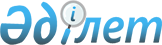 О размерах и источниках социальной помощи нуждающимся гражданам в период получения ими образования
					
			Утративший силу
			
			
		
					Постановление Правительства Республики Казахстан от 17 мая 2000 года № 738. Утратило силу постановлением Правительства Республики Казахстан от 12 марта 2012 года № 320      Сноска. Утратило силу постановлением Правительства РК от 12.03.2012 № 320 (вводится в действие по истечении десяти календарных дней после первого официального опубликования).      Сноска. Приложения 1, 2, 3, 4, 5, 6, 7, 8, 9, 10 и 11 изложены в новой редакции - постановлением Правительства РК от 14 октября 2003 г. N 1050.      В соответствии с Законом Республики Казахстан от 7 июня 1999 года "Об образовании" Правительство Республики Казахстан постановляет: 

      1. Утвердить прилагаемую Инструкцию о размерах и источниках социальной помощи нуждающимся гражданам в период получения ими образования. 

      2. Министерству образования и науки Республики Казахстан, Министерству труда и социальной защиты населения Республики Казахстан, акимам областей, городов Астаны и Алматы обеспечить выполнение гарантий социальной защиты. 

      3. Признать утратившими силу: 

      1) постановление Кабинета Министров Республики Казахстан от 31 марта 1995 года N 376 "О неотложных мерах по социальной защите детей-сирот и детей, оставшихся без попечения родителей, и о натуральных нормах расходов на обмундирование и питание детей, воспитанников, учащихся и студентов учреждений образования" (САПП Республики Казахстан, 1995 г., N 11, ст.130); 

      2) пункт 16 изменений, которые вносятся в некоторые решения Правительства Республики Казахстан, утвержденных постановлением Правительства Республики Казахстан от 9 августа 1996 года N 987 "О внесении изменений в некоторые решения Правительства Республики Казахстан" (САПП Республики Казахстан, 1996 г., N 33? ст.313). 

      4. Настоящее постановление вступает в силу со дня подписания. 

      Премьер-Министр 

  Республики Казахстан 

                                                Утверждена 

                                        постановлением Правительства 

                                             Республики Казахстан 

                                           от 17 мая 2000 года N 738 

      Инструкция о размерах и источниках социальной помощи 

     нуждающимся гражданам в период получения ими образования 

                          1. Общая часть 

      1. Настоящая Инструкция о размерах и источниках социальной помощи нуждающимся гражданам в период получения ими образования разработана в соответствии со статьей 4 Закона Республики Казахстан "Об образовании". См. Z070319

      Настоящая Инструкция также предусматривает государственное обеспечение детей-сирот и детей, оставшихся без попечения родителей, находящихся в домах ребенка. 



      2. Государство полностью несет расходы на содержание в период получения образования следующих категорий граждан: 

      детей-сирот и детей, оставшихся без попечения родителей; 

      детей с ограниченными возможностями в развитии, инвалидов и инвалидов с детства, детей-инвалидов, проживающих в интернатных организациях. 

      Государство также полностью несет расходы на содержание детей-сирот и детей, оставшихся без попечения родителей, находящихся в домах ребенка. 

      Полное государственное обеспечение включает: проживание, питание, обмундирование, получение медицинской помощи, обеспечение учебниками, мягким инвентарем и оборудованием.

      Сноска. В пункт 2 внесены изменения - постановлением Правительства РК от 7 октября 2004 г. N 1032. 



      3. Расходы за проживание, получение медицинской помощи, мягкий инвентарь, учебники детям, воспитывающимся в интернатных организациях, несет государство. Расходы за питание, кроме указанных в пункте 2 Инструкции, покрываются за счет родительской платы в размере 20 процентов от стоимости питания. Расходы на питание могут покрываться за счет местных бюджетов по решению местных исполнительных органов. 

      Дети из семей, имеющих право на получение государственной адресной социальной помощи; дети из многодетных семей; дети, находящиеся под опекой (попечительством) и патронатом, имеют право в период обучения в общеобразовательной школе на получение одноразового питания, школьной и спортивной формы за счет средств Фонда всеобщего обязательного среднего образования при государственных общеобразовательных школах, а также бесплатно обеспечиваются учебниками за счет средств местного бюджета. 

      Студенты и учащиеся высших, средних и начальных профессиональных учебных заведений из числа детей-сирот и детей, оставшихся без попечения родителей, находящихся под опекой (попечительством) и патронатом, а также учащиеся профессиональных школ (лицеев) обеспечиваются в период учебного процесса бесплатным горячим питанием из расчета 40 процентов стоимости дневного рациона для детей-сирот за счет республиканского и местных бюджетов. 

      Сноска. В пункт 3 внесены изменения - постановлениями Правительства РК от 25 января 2001 г. N 139 P010139; от 9 августа 2001 г. N 1046 (вступает в силу с 1 января 2002 года) P011046; от 14 октября 2003 г. N 1050. 

       4. Источниками социальной помощи являются средства республиканского и местных бюджетов, средства, получаемые государственными организациями образования от спонсорской и благотворительной помощи, и поступающие государственным организациям образования от реализации ими образовательных и иных платных услуг, разрешенных действующим законодательством. 

      2. Размеры и источники социальной помощи нуждающимся 

      гражданам в период получения ими образования 

      5. Для граждан из числа детей-сирот и детей, оставшихся без попечения родителей, воспитывающихся и обучающихся в государственных организациях образования дошкольного, среднего общего, начального, среднего и высшего профессионального образования (независимо от типа и ведомственной подчиненности), устанавливаются: 

      нормы обеспечения одеждой, обувью и мягким инвентарем согласно приложениям 1, 2; 

      натуральные нормы питания согласно приложениям 4, 5, 7; 

      суммы расходов на приобретение хозяйственного инвентаря, предметов личной гигиены, игрушек, фонда художественной литературы, на культурно-массовые мероприятия в размере не менее трех процентов от стоимости содержания всех воспитанников и обучающихся без учета расходов на приобретение оборудования, инвентаря и проведение капитального ремонта зданий и сооружений. 

      Сноска. В пункт 5 внесены изменения - постановлением Правительства РК от 14 октября 2003 г. N 1050. 



      6. Выпускникам государственных организаций образования (независимо от типа и ведомственной подчиненности) из числа детей-сирот и детей, оставшихся без попечения родителей, при поступлении на учебу в организации начального профессионального, среднего профессионального и высшего профессионального образования выдается комплект новой одежды, обуви согласно приложению 8, а также единовременное денежное пособие в сумме двух месячных расчетных показателей.

      Сноска. В пункт 6 внесены изменения - постановлением Правительства РК от 14 октября 2003 г. N 1050. 



      7. Выпускники из числа воспитанников детских домов, детей-сирот и детей, оставшихся без попечения родителей, находящиеся в период обучения на полном государственном обеспечении, при направлении на работу и трудоустройстве обеспечиваются за счет средств соответствующих государственных учебных организаций одеждой, обувью, мягким инвентарем и оборудованием согласно приложению 9, а также единовременным денежным пособием в сумме четырех месячных расчетных показателей. 

      Руководителям государственных организаций образования взамен одежды, обуви, мягкого инвентаря и оборудования, предусмотренных в приложении 9, предоставляется право выдавать, по желанию выпускников организаций образования (независимо от типа и ведомственной подчиненности) из числа детей-сирот и детей, оставшихся без попечения родителей, денежную компенсацию, по необходимости, перечислением во вклады на имя выпускника в банки второго уровня. 

      Местные исполнительные органы в соответствии с действующим законодательством, в обязательном порядке, обеспечивают трудоустройство выпускников организаций образования (независимо от типа и ведомственной подчиненности) из числа детей-сирот и детей, оставшихся без попечения родителей, и предоставляют им жилье. 



      8. Обучение детей-сирот и детей, оставшихся без попечения родителей, в государственных внешкольных организациях осуществляется за счет данных организаций. 



      9. Расходы, связанные с проездом детей-сирот и детей, оставшихся без попечения родителей, находящихся в период обучения на полном государственном обеспечении, осуществляются за счет средств государственных организаций образования из расчета стоимости ученического и студенческого проездных билетов. 

      Дети, находящиеся под опекой (попечительством) и патронатом, пользуются льготным проездом на основании решения местных представительных органов. 



      10. Для детей с ограниченными возможностями в развитии (кроме детей-сирот и детей, оставшихся без попечения родителей), детей-инвалидов, детей с девиантным поведением, детей из многодетных семей, детей из семей, получающих адресную социальную помощь и детей, находящихся под опекой (попечительством) и патронатом, воспитывающихся в интернатных организациях, детей, находящихся в центрах временной изоляции, адаптации и реабилитации несовершеннолетних, учащихся средних специальных музыкальных и художественных школ и студентов Казахского государственного женского педагогического университета устанавливаются: 

      нормы обеспечения одеждой, обувью и мягким инвентарем согласно приложению 3; 

      натуральные нормы питания согласно приложению 5. 

      Для детей, проживающих в школах-интернатах общего и санаторного типа, интернатах при школах нормы обеспечения мягким инвентарем, натуральными нормами питания устанавливаются согласно приложениям 5 и 12. 

      Для детей-сирот и детей, оставшихся без попечения родителей, воспитывающихся в детских яслях, детских садах, яслях-садах и санаторных дошкольных организациях устанавливаются натуральные нормы питания согласно приложению 4.

      Сноска. Пункт 10 в редакции постановления Правительства РК от 14 октября 2003 г. N 1050; с изменениями, внесенными постановлением Правительства РК от 11.09.2008 N 847. 



      11. Для детей, обучающихся в специализированных школах-интернатах с углубленным изучением отдельных предметов, специализированных школах для одаренных детей, находящихся на полном и частичном государственном обеспечении, натуральные нормы питания устанавливаются согласно приложению 6. 



      12. Для детей-сирот и детей, оставшихся без попечения родителей, находящихся в домах ребенка, устанавливаются: 

      нормы обеспечения одеждой, обувью и мягким инвентарем согласно приложению 10; 

      натуральные нормы питания согласно приложению 11.                   

          3. Права руководителей организаций образования 

                в предоставлении социальной помощи 

  

      13. Руководителям государственных организаций образования начального профессионального, среднего профессионального и высшего профессионального образования предоставляется право: 

      оплачивать учащимся и студентам из числа детей-сирот и детей, оставшихся без попечения родителей, в период каникул проезд, суточные расходы в установленном законодательством порядке за счет средств учебных заведений в те организации и семьи, где они воспитывались; 

      выдавать учащимся и студентам из числа детей-сирот и детей, оставшихся без попечения родителей, не выезжающим в места организованного отдыха в период каникул, наличные деньги в пределах стоимости суточной нормы на питание. 



      14. Руководителям государственных организаций образования при наличии возможностей предоставляется право бесплатного обеспечения путевками в лагеря труда, пансионаты и профилактории, дома отдыха, студенческие оздоровительные лагеря, а при наличии медицинских показаний - в санатории соответствующего профиля детей-сирот и детей, оставшихся без попечения родителей, инвалидов и инвалидов с детства, детей-инвалидов.

      Сноска. В пункт 14 внесены изменения - постановлением Правительства РК от 7 октября 2004 г. N 1032. 

                                                                                                                      Приложение 

                                      к постановлению Правительства 

                                          Республики Казахстан     

                                          от 17 мая 2000 года N 738                                Нормы 

      обеспечения одеждой, обувью и мягким инвентарем граждан 

       из числа детей-сирот и детей, оставшихся без попечения 

    родителей, воспитывающихся и обучающихся в государственных 

      организациях образования дошкольного, и среднего общего 

             образования (независимо от типа и ведомственной

                         подчиненности)------------------------------------------------------------------- 

                   !         !На одного воспитан-!На одного воспи- 

                   ! Единица !ника школьного     !танника дошколь- 

    Наименование   !измерения!возраста           !ного возраста 

                   !         !------------------------------------- 

                   !         !коли-  !срок носки !коли-  !срок нос- 

                   !         !чество !(лет)      !чество !ки (лет) 

------------------------------------------------------------------- 

         1         !    2    !   3   !     4     !   5   !    6 

------------------------------------------------------------------- 

Обмундирование 

Пальто зимнее, шуба   штук       1         2         1        2 

Пальто демисезон- 

ное, куртка            "         1         2         1        2 

Школьная форма      комплект     1         1         -        - 

Рубашки белые 

хлопчатобумажные 

для мальчиков         штук       2         2         -        - 

Форма спортивная и 

кеды                комплект     1         1         -        - 

Костюмы для 

мальчиков              "         3         2         3        1 

Платья (юбки, 

блузки) для девочек   штук       3         2         3        1 

Халаты домашние        "         2         2         2        2 

для девочек 

Рубашки верхние 

хлопчатобумажные 

для мальчиков          "         3         1         3        1 

Платья шерстяные       "         2         1         2        1 

праздничные 

Костюм шерстяной    комплект     1         1         1        1 

праздничный 

Свитеры (джемперы)    штук       1         2         2        2 

шерстяные 

Платья летние 

праздничные            "         2         1         2        1 

Рейтузы для 

девочек (гамаши)       "         2         1         2        1 

Летний головной 

убор                   "         1         1         1        1 

Зимний головной 

убор                   "         1         2         1        2 

Осенне-весенний 

головной убор          "         1         2         1        2 

Нательное белье     комплект     2         1         5        2 

Носовые платки        штук       4         1         4        1 

Ремень брючный         "         1         1         -        - 

для мальчиков 

Шарф полушерстяной     "         1         2         1        2 

Перчатки (варежки)    пара       2         1         3        2 

Бюстгальтеры для 

девочек               штук       3         1         -        - 

Майки, трусы           "         3         1         3        1 

Колготки, носки, 

гольфы хлопчато- 

бумажные              пара       3         1         6        1 

Колготки, носки, 

гольфы шерстяные       "         2         1         2        1 

Ботинки, туфли 

(сандалии)             "         3         1         3        1 

Кроссовки              "         1         1         1        1 

Тапочки домашние       "         2         1         3        1 

Сапоги, ботинки 

(зимние)               "         1         1         1        1 

Сапоги резиновые       "         1         2         1        1 

Шапка спортивная       "         1         2         1        2 

Ночные сорочки, 

пижамы                 "         2         1         2        1 

Колготки               "         5         1         6        1 

Передники 

(нагрудники)           "                             2        1 

Песочник, купаль- 

ник, плавки            "         1         1         1        1 

Рабочая одежда      комплект     1         2         1        2 

Портфели, сумки      штука       2         2         -        - 

Чемодан                "         1         5         1        5 

Мягкий инвентарь 

Простыни             штука       3         2         5        2 

Пододеяльники          "         2         3         3        3 

Наволочки для 

подушки (нижние)       "         1         4         1        4 

Наволочки для 

подушки (верхние)      "         3         2         3        2 

Полотенца вафель- 

ные хлопчато- 

бумажные             штука       3         2         3        2 

Полотенца махровые     "         3         3         3        2 

Одеяло шерстяное 

или ватное             "         1         6         1        6 

Одеяло байковое        "         1         4         1        4 

Матрац                 "         1         4         1        3 

Подушка пухо- 

перовая                "         1         8         1        8 

Покрывало              "         1         6         1        6 

Коврик прикро- 

ватный                 "         1         4         1        4 

-------------------------------------------------------------------       Примечание: Руководителям организаций образования предоставляется право вносить отдельные изменения в данный перечень с учетом моды и интересов воспитанников в пределах указанной стоимости. 

Приложение 2         

к постановлению Правительства 

Республики Казахстан     

от 17 мая 2000 года N 738                                   Нормы 

     обеспечения одеждой, обувью и мягким инвентарем студентов 

       и учащихся из числа детей-сирот и детей, оставшихся без 

         попечения родителей, обучающихся в государственных 

организациях начального, среднего и высшего профессионального 

       образования (независимо от типа и ведомственной

                          подчиненности) ------------------------------------------------------------------- 

       Наименование      !  Единицы  !   Норма выдачи   !Срок нос- 

                         ! измерения !                  !ки (лет) 

------------------------------------------------------------------- 

            1            !     2     !    3    !    4   !    5 

------------------------------------------------------------------- 

Обмундирование                          юношей    девушек 

Куртка утепленная            штука        1         1        2 

Костюм-тройка шерстяной 

для юношей                 комплект       1         -        2 

Костюм-тройка шерстяной 

для девушек                    "          -         1        2 

Блузка для девушек           штук         -         1        1 

Сорочка для юношей             "          1         -        1 

Платья для девушек зимние      "          -         1        1 

Блузка и юбка для девушек      "          -         1        1 

Костюм хлопчатобумажный    комплект       1         -        1 

для юношей 

Майка для юношей             штук         2         -        1 

Комбинация для девушек         "          -         2        1 

Трико для девушек              "                    2        1 

Трусы                          "          2         2        1 

Головной убор: зимний          "          1         1        2 

               осенний         "          1         1        2 

Туфли                        пара         1         1        1 

Ботинки                        "          1         1        1 

Сапожки (полусапожки)          "          1         1        1 

утепленные 

Сапоги кирзовые для 

учащихся сельских 

профессиональных школ          "          1         1        1 

Сорочки для юношей с         штук         2         -        1 

коротким рукавом 

Платья для девушек 

летние                       штук         -         2        1 

Тапочки спортивные           пара         1         1        1 

Перчатки (варежки)             "          2         2        1 

Носки хлопчатобумажные         "          4         2        1 

Носки шерстяные                "          2         2        1 

Колготки                     штук         -         4        1 

Колготки полушерстяные         "          -         2        1 

Косынка (шарф)                 "          1         1        1 

Платки носовые                 "          4         4        1 

Костюм тренировочный        комплект      1         1        1 

Бюстгальтер                  штук         -         2        1 

Сорочка женская ночная         "          -         1        1 

Мягкий инвентарь: 

Простыни                     штук         3         3        2 

Пододеяльники                  "          2         2        3 

Наволочки для подушки          "          1         1        4 

(нижние) 

Наволочки для подушки          "          3         3        2 

(верхние) 

Полотенца вафельные            "          3         3        2 

хлопчатобумажные 

Полотенца махровые             "          3         3        3 

Одеяло шерстяное или 

ватное                         "          1         1        6 

Одеяло байковое                "          1         1        4 

Матрац                         "          1         1        4 

Подушка пухо-перовая           "          1         1        8 

Покрывало                      "          1         1        6 

Коврик прикроватный            "          1         1        4 

-------------------------------------------------------------------       Примечание. Руководителям учебных заведений предоставляется право вносить отдельные изменения в данный перечень в пределах указанной стоимости. 

         Приложение 3         

к постановлению Правительства 

Республики Казахстан     

от 17 мая 2000 года N 738                                    Нормы 

         обеспечения одеждой, обувью, мягким инвентарем детей 

              с ограниченными возможностями в развитии 

         (кроме детей-сирот и детей, оставшихся без попечения 

   родителей), детей-инвалидов и детей с девиантным поведением,

      детей из многодетных семей, детей из семей, получающих 

   адресную социальную помощь и детей, находящихся под опекой 

       (попечительством) и патронатом, воспитывающихся

                    в интернатных организациях ------------------------------------------------------------------- 

                               ! Единицы !   Норма    !Срок нос- 

           Наименование        !измерения! на одного  !ки (лет) 

                               !         !воспитанника! 

------------------------------------------------------------------- 

                1              !    2    !      3     !     4 

------------------------------------------------------------------- 

Обмундирование 

Пальто зимнее                     штук          1           3 

Пальто демисезонное, куртка         "           1           3 

Школьная форма                  комплект        1           2 

Костюм хлопчатобумажный для         "           1           2 

мальчиков 

Платье хлопчатобумажное           штук          4           3 

(юбки, блузки) для девочек 

Рубашки верхние хлопчато- 

бумажные для мальчиков              "           4           2 

Свитер (джемпер) шерстяной          "           1           2 

Рейтузы для девочек (гамаши)        "           1           1 

Носовые платки                      "           4           1 

Ремень брючный для мальчиков        "           1           2 

Летний головной убор                "           1           2 

Зимний головной убор                "           1           3 

Шарф полушерстяной                  "           1           3 

Перчатки (варежки)                пара          2           1 

Бюстгальтеры для девочек          штук          3           2 

Трусы, майки                      пара          2           1 

Форма спортивная                комплект        1           2 

Кроссовки                         пара          1           1 

Носки, гольфы хлопчатобумажные    пара          3           1 

Ботинки, туфли                      "           2           1 

Носки, гольфы шерстяные             "           2           1 

Тапочки                             "           1           1 

Ночная сорочка, пижама            штук          2           2 

Колготки                            "           2           1 

Костюм рабочий                  комплект        1           1 

Мягкий инвентарь 

Простыни                          штук          3           3 

Пододеяльники                       "           3           4 

Наволочки для подушки верхние       "           3           3 

Наволочки для подушки нижние        "           1           5 

Полотенца (включая для ног)         "           3           1 

Полотенца махровые                  "           1           2 

Одеяло шерстяное, ватное            "           1           6 

Одеяло байковое                     "           1           5 

Матрац                              "           1           8 

Подушка пухо-перовая                "           1           8 

Покрывало                           "           1           6 

------------------------------------------------------------------- 

         Приложение 4         

к постановлению Правительства 

Республики Казахстан     

от 17 мая 2000 года N 738                               Нормы питания 

     для детей, воспитывающихся в детских яслях, детских садах 

     и в санаторных дошкольных организациях (граммов в день на 

                          одного ребенка) ------------------------------------------------------------------- 

                    !     Для детей в возрасте        !В санаторных 

   Наименование     !                                 !учреждениях 

                    !---------------------------------! 

                    !   до 3 лет   !  от 3 до 7 лет   ! 

                    !---------------------------------!------------ 

                    !   В учреждениях с длительностью !До 3 ! 3-7 

                    !   пребывания                    !лет  ! лет 

                    !---------------------------------!------------ 

                    !9-10,5! 12-24 !9-10,5! 12  ! 24  ! 

                    ! час. !  час. ! час. ! час !час  ! 

------------------------------------------------------------------- 

Продукты 

Хлеб пшеничный           55      60     80   110   110    70   110 

Хлеб ржаной              25      30     40    60    60    80    60 

Мука пшеничная           16      16     20    25    25    16    25 

Мука картофельная         3       3      3     3     3     3     3 

Крупа, бобовые, 

макаронные изделия       20      30     30    45    45    35    45 

Картофель               120     150    190   220   220   150   250 

Овощи разные            180     200    200   250   250   300   300 

Фрукты свежие            90     130     60    60   150   250   350 

Фрукты сухие             10      10     10    10    15    15    15 

Кондитерские изделия      4       7     10    10    10    10    15 

Сахар                    35      50     45    55    55    50    60 

Масло сливочное          12      17     20    23    25    30    35 

Масло растительное        5       6      7     9     9     6    10 

Яйцо (штук)            0,25     0,5    0,5   0,5   0,5     1     1 

Молоко                  500     600    420   500   500   700   700 

Творог                   40      50     40    40    50    50    75 

Мясо                     60      85    100   100   100   120   160 

Рыба                     20      25     45    50    50    25    70 

Сметана                   5       5      5    10    15    20    25 

Сыр                       3       3      5     5     5    10    10 

Чай                     0,2     0,2    0,2   0,2   0,2   0,2   0,2 

Кофе злаковый             1       1      2     2     2     1     2 

Соль                      2       2      5     5     8     5     8 

Дрожжи                    1       1      1     1     1     1     1 

------------------------------------------------------------------- 

         Приложение 5         

к постановлению Правительства 

Республики Казахстан     

от 17 мая 2000 года N 738   

                            Нормы питания 

     для детей, воспитывающихся в детских домах и интернатных 

     организациях, учащихся средних специальных музыкальных и 

    художественных школ, студентов Казахского государственного 

        женского педагогического университета, а также детей, 

      находящихся в центрах временной изоляции, адаптации и 

                 реабилитации несовершеннолетних 

      Сноска. Заголовок приложения 5 с изменениями, внесенными постановлением Правительства РК от 11.09.2008 N 847.------------------------------------------------------------------- 

                                !    Норма на одного ребенка 

                                !       (граммов в день) 

         Наименование           !---------------------------------- 

                                !   дошкольного   !   школьного 

                                !    возраста     !   возраста 

------------------------------------------------------------------- 

              1                 !        2        !       3 

------------------------------------------------------------------- 

Продукты 

Хлеб ржаной                              60              150 

Хлеб пшеничный                          100              200 

Мука пшеничная                           35               35 

Мука картофельная                         3                3 

Крупа, бобовые, макаронные 

изделия                                  45               75 

Картофель                               300              400 

Овощи и другая зелень                   400              470 

Фрукты свежие                           260              250 

Фрукты сухие                             10               15 

Соки                                    200              200 

Кондитерские изделия                     25               25 

Сахар                                    55               70 

Масло сливочное                          35               50 

Масло растительное                       12               18 

Яйцо (штук)                               1                1 

Молоко, кисломолочные продукты          500              500 

Творог                                   50               70 

Мясо                                     95              100 

Птица                                    25               30 

Рыба и сельдь                            60              100 

Колбасные изделия                        10               25 

Сметана                                  10               10 

Сыр                                      10               12 

Чай                                     0,2              0,2 

Кофе                                      2                4 

Какао                                     1                2 

Соль                                      8                8 

Специи                                    2                2 

Дрожжи                                    1                1 

-------------------------------------------------------------------       Примечания: 1. В летний оздоровительный период (до 90 дней), в воскресные, праздничные дни, в дни каникул, норма расходов на питание увеличивается на 10 процентов. 

      2. Разрешается производить замену отдельных продуктов питания в соответствии с таблицей замены продуктов по основным пищевым веществам. 

      3. При направлении воспитанников детских домов и школ-интернатов из числа детей-сирот и детей, оставшихся без попечения родителей, при поступлении в учебные заведения начального профессионального, среднего профессионального и высшего профессионального образования им оплачиваются за счет средств, выделяемых на содержание детских домов и школ-интернатов, проезд и суточные расходы по нормам служебных командировок за время пребывания в пути. При этом установленные расходы на питание для этих воспитанников не производятся. 

      4. Разрешается руководителям детских домов, интернатных организаций всех видов выдавать детям-сиротам и детям, оставшимся без попечения родителей, на время пребывания их в семьях родственников или отдельных граждан в дни каникул, в воскресные и праздничные дни, а также в период болезни продукты в соответствии с нормами питания или наличные деньги в пределах стоимости питания. 

      5. Денежная норма расходов на питание учащихся, обучающихся (без проживания) в специальных коррекционных организациях для детей с ограниченными возможностями в развитии, устанавливается в размере 75 процентов от стоимости питания на одного учащегося в день. 

         Приложение 6         

к постановлению Правительства 

Республики Казахстан     

от 17 мая 2000 года N 738   

                              Нормы питания 

   учащихся в специализированной школе-интернате с углубленным

          изучением отдельных предметов, специализированной 

                 школе-интернате для одаренных детей ------------------------------------------------------------------- 

           Наименование           !   Норма на одного учащегося 

                                  !       (граммов в день) 

------------------------------------------------------------------- 

                 1                !               2 

------------------------------------------------------------------- 

Продукты 

Хлеб ржаной                                      250 

Хлеб пшеничный, булочные изделия                 300 

Мука пшеничная                                    30 

Крахмал                                            5 

Крупы, бобовые, макаронные изделия               125 

Сахар, сладости                                  120 

Мед                                               20 

Кондитерские изделия                              60 

Масло сливочное                                   30 

Масло растительное                                18 

Молоко, кисломолочные продукты                   450 

Сметана                                           20 

Творог                                            70 

Сыр                                               15 

Мясо, мясопродукты                               390 

Колбаса                                           10 

Птица                                             30 

Рыба, сельдь                                      90 

Яйцо                                              50 

Картофель                                        390 

Овощи свежие и консервированные                  680 

Фрукты, ягоды                                    660 

Соки                                             500 

Сухофрукты                                        15 

Чай                                                2 

Кофе                                               2 

Какао                                              2 

Специи                                             2 

Соль                                               8 

-------------------------------------------------------------------       Примечание. Разрешается производить замену отдельных продуктов питания в соответствии с таблицей замены продуктов по основным пищевым веществам с сохранением калорийности рациона питания. 

         Приложение 7         

к постановлению Правительства 

Республики Казахстан     

от 17 мая 2000 года N 738   

                             Нормы питания

          учащихся и студентов из числа детей-сирот и детей,

оставшихся без попечения родителей, обучающихся в организациях

  начального, среднего и высшего профессионального образования------------------------------------------------------------------- 

            Наименование             !  Норма на одного человека 

                                     !      (граммов в день) 

------------------------------------------------------------------- 

                  1                  !             2 

------------------------------------------------------------------- 

Продукты 

Хлеб ржаной                                       170 

Хлеб пшеничный                                    280 

Мука пшеничная                                     35 

Мука картофельная                                   3 

Крупа, бобовые, макаронные изделия                 75 

Картофель                                         400 

Овощи и другая зелень                             470 

Фрукты свежие                                     250 

Соки                                              200 

Фрукты сухие                                       15 

Сахар                                              70 

Кондитерские изделия                               25 

Кофе                                                4 

Какао                                               2 

Чай                                                 2 

Мясо                                              160 

Птица                                              30 

Рыба и сельдь                                     110 

Колбасные изделия                                  25 

Молоко, кисломолочные продукты                    500 

Творог                                             70 

Сметана                                            10 

Сыр                                                12 

Масло сливочное                                    50 

Масло растительное                                 18 

Специи                                              2 

Соль                                                8 

Дрожжи                                              1 

Яйцо (штук)                                         1 

-------------------------------------------------------------------       Примечание. 1. В летний оздоровительный период (до 90 дней), в воскресные, праздничные дни и дни каникул норма расходов на питание увеличивается на 10 процентов. 

      2. При отсутствии горячего питания, а также при наличии одно-двухразового питания студентам и учащимся выплачивается взамен питания денежная компенсация полностью или частично в размере, не компенсированном стоимостью полученного горячего питания (с учетом торговой наценки). 

         Приложение 8         

к постановлению Правительства 

Республики Казахстан     

от 17 мая 2000 года N 738   

                               Перечень 

      одежды и обуви, выдаваемых выпускникам государственных 

       организаций образования из числа детей-сирот и детей, 

      оставшихся без попечения родителей, при их поступлении 

       на учебу в организации начального, среднего и высшего 

        профессионального образования (независимо от типа и 

                    ведомственной подчиненности) ------------------------------------------------------------------- 

                                 !  Единицы  !   Количество на 

           Наименование          ! измерения ! одного воспитанника 

------------------------------------------------------------------- 

                1                !     2     !          3 

------------------------------------------------------------------- 

Пальто демисезонное или 

утепленная осенняя куртка             штук              1 

Головной убор (осенний)                "                1 

Шарф теплый                            "                1 

Перчатки                              пара              1 

Обувь                                  "                1 

Тапочки                                "                1 

Комбинации                            штук              2 

Ночная сорочка (рубашка)               "                2 

Бюстгальтер                            "                2 

Рейтузы для девушек                    "                2 

Колготки                              пара              2 

Майки для юношей                      штук              2 

Трусы                                  "                2 

Носки хлопчатобумажные                пара              2 

Трико                                 штук              1 

Рубашка хлопчатобумажная для           "                2 

юношей 

Брюки (мужские)                        "                1 

Костюм шерстяной                    комплект            1 

Костюм шерстяной для девушек        комплект            1 

Платье хлопчатобумажное               штук              1 

Халат домашний                         "                1 

Носовые платки                         "                2 

Полотенце                              "                1 

Чемодан или сумка                      "                1 

Предметы личной гигиены:              штук 

мыло туалетное и хозяйственное         "                2 

шампунь                                "                1 

паста                                  "                1 

зубная щетка                           "                1 

-------------------------------------------------------------------       Примечание. Вышеназванным перечнем одежды и обуви обеспечиваются дети-сироты и дети, оставшиеся без попечения родителей, находящиеся под опекой (попечительством), под патронатом граждан. 

         Приложение 9         

к постановлению Правительства 

Республики Казахстан     

от 17 мая 2000 года N 738                                  Перечень 

    одежды, обуви, мягкого инвентаря, оборудования, выдаваемых 

   детям из числа детей-сирот и детей, оставшимся без попечения

     родителей, при направлении их на работу и трудоустройстве ------------------------------------------------------------------- 

                                !  Единицы  ! Количество предметов 

          Наименование          ! измерения !---------------------- 

                                !           !   юношам  ! девушкам 

------------------------------------------------------------------- 

                1               !     2     !      3    !    4 

------------------------------------------------------------------- 

Обмундирование 

Пальто зимнее                       штука          1         1 

Пальто демисезонное, куртка           "            1         1 

Головной убор: зимний                 "            1         1 

               осенний                "            1         1 

Шарф теплый                           "            1         1 

Перчатки, варежки                    пара          1         1 

Обувь: осенняя                        "            1         1 

       летняя                         "            1         1 

       зимняя утепленная              "            1         1 

Тапочки                               "            1         1 

Нательное белье                    комплект        2         - 

Комбинации                           штук          -         1 

Ночная сорочка                        "            -         1 

Бюстгальтер                           "            -         2 

Колготки                             пара          -         2 

Костюм, платье праздничное           штук          1         1 

Костюм спортивный                  комплект        1         1 

Блузка шелковая                      штук          -         1 

Рубашка праздничная                   "            1         - 

Сарафан (юбка) шерстяные              "            -         1 

Брюки шерстяные                       "            1         - 

Рубашка, блузка верхняя               "            1         1 

Платье (костюм х/б)                   "            1         1 

Жакет или джемпер                     "            1         1 

Носовые платки                        "            2         2 

Носки, гольфы                        пара          2         2 

Портфель, сумка                      штук          1         1 

Чемодан                               "            1         1 

Мягкий инвентарь 

Полотенце льняное                     "            1         1 

Полотенце махровое                    "            1         1 

Наволочки для подушки (нижняя)        "            1         1 

Наволочки для подушки (верхняя)       "            2         2 

Одеяло шерстяное                      "            1         1 

Простыни                              "            2         2 

Покрывала                             "            1         1 

Пододеяльник                          "            2         2 

Матрац ватный                         "            1         1 

Подушка                               "            1         1 

Шторы на окна                        пара          1         1 

Оборудование 

Кровать                               "            1         1 

Тумбочка                              "            1         1 

Стол                                  "            1         1 

Стулья                                "            2         2 

Посуда 

Кухонная                             набор         1         1 

Столовая                              "            1         1 

-------------------------------------------------------------------       Примечание. Руководителям учебных заведений начального профессионального, среднего профессионального и высшего профессионального образования предоставляется право вносить отдельные изменения в данный перечень в пределах указанной стоимости. По желанию учащихся и студентов вместо одежды, обуви, мягкого инвентаря и оборудования разрешается (как исключение) выдавать наличные деньги или перечислять их на лицевой счет студента (учащегося) в Сбербанке на самостоятельное приобретение одежды, обуви, мягкого инвентаря и оборудования. 

      Разрешается при трудоустройстве или направлении на учебу учащегося, студента оставлять ему (по желанию) одежду и обувь, бывшие в пользовании в период обучения, срок носки которых не истек. 

         Приложение 10         

к постановлению Правительства 

Республики Казахстан     

от 17 мая 2000 года N 738                                   Нормы 

          обеспечения одеждой, обувью и мягким инвентарем 

                 детей, находящихся в домах ребенка ------------------------------------------------------------------- 

                         !          Для детей в возрасте 

                         !----------------------------------------- 

                         !  до 1 года  !от 1 до 2 лет!от 2 до 3 лет 

                         !----------------------------------------- 

      Наименование       !коли- ! срок !коли- ! срок !коли- ! срок 

                         !чество! носки!чество! носки!чество!носки 

                         !      ! (лет)!      ! (лет)!      !(лет) 

------------------------------------------------------------------- 

           1             !   2  !   3  !   4  !   5  !  6   !  7 

------------------------------------------------------------------- 

Белье нательное и постельное 

Сорочки нижние, майки,       25     3     10      3     10     3 

распошонки 

Кофточки нижние, пижамы,     12     3     15      3      6     2 

сорочки ночные 

Ползунки, трусы, трико       40     3     40      3     10     2 

(теплые) 

Ползунки, трусы, трико       30     3     30      3     10     2 

(летние) 

Памперсы                      6   на 1     2    на 1     1    на 1 

                                 сутки         сутки         сутки 

Простыни детские              7     3      8      4      8     4 

Пеленки летние              130     3     50      3     10     2 

Пеленки теплые               30     4     10      4      -     - 

Пододеяльники (конверты       8     3      8      4      5     4 

детские) 

Наволочки для подушки         7     3      7      3      5     3 

верхние 

Наволочки для подушки       1,5     2    1,5      2    1,5     2 

нижние 

Наволочки тюфячные            -     -    1,5      3    1,5     3 

Полотенца детские             4     2      8      3      8     3 

Косынки, чепчики              5     3      5      3      5     3 

Одежда и обувь 

Костюмы (платья) теплые       -     -      6      3      6     3 

Костюмы (платья) летние       -     -      8      3      8     3 

Костюмы трикотажные           -     -      -      -      2     2 

тренировочные 

Фартучки                      -     -      3      2      3     2 

Носки, гольфы                 5     1     10      1     10     1 

Колготки                      -     -     20    1,5     12     1 

Свитера, жакеты, кофты      1,5     3      2      4      2     4 

вязаные шерстяные 

(полушерстяные) 

Рейтузы                       -     -      2      2      2     2 

Куртки (плащи)                -     -      -      -      1     2 

непромокаемые 

Пальто демисезонное           -     -      1      2      1     2 

Пальто зимние                 -     -      1      2      1     2 

Головные уборы летние         -     -      3      3      3     3 

(панамки, пилотки) 

Шапки меховые детские         -     -      1      3      1     3 

Шапки вязаные шерстяные     1,5     2    1,5      2      2     2 

Шарфы, кашне                  -     -      1      2      1     2 

Варежки                       -     -      2      2      3     3 

Носки шерстяные               4     2      3    1,5      3   1,5 

Туфли                         -     -      2      1      2   0,5 

Ботинки                       1     1      1      1      1     1 

Ботинки, сапоги утепленные    -     -      1      2      1     1 

Сапожки резиновые             -     -      -      -      1     2 

Костюм (платья)               -     -      1      2      1     2 

праздничные теплые 

Костюмы (платья)              -     -      1      2      1     2 

праздничные летние 

Лента шелковая капроновая     -     -      2      2      2     2 

(метров) 

Обувь праздничная             -     -      2      2      2     2 

(чешки и другие) 

Постельные принадлежности и прочие предметы 

Матрацы детские               2     3    1,5      3   1,25     3 

Одеяла детские теплые         2     3    1,5      3    1,1     3 

ватные 

Одеяла детские              1,25    5    1,25     5    1,1     5 

шерстяные, полушерстяные 

Одеяла детские байковые      2,5    3    1,5      3   1,25     3 

Одеяла детские тканевые       1     5      1      5      1     5 

Подушки                       2     4    1,5      1    1,5     4 

Мешки спальные                1     4      1      4      1     4 

Коврики прикроватные          2     4      2      4      2     4 

Полотенца посудные          0,25    1    0,25     1   0,25     1 

Платки носовые (салфетки)    10     1     10      1     10     1 

-------------------------------------------------------------------       Примечание. Главным врачам домов ребенка предоставляется право производить отдельные изменения в нормах обеспечения детей в домах ребенка одеждой, обувью и мягким инвентарем в пределах стоимости полного их комплекта на одного ребенка. 

         Приложение 11         

к постановлению Правительства 

Республики Казахстан     

от 17 мая 2000 года N 738                                Нормы питания 

                 детей, находящихся в домах ребенка ------------------------------------------------------------------- 

             Наименование            !   Норма на одного ребенка 

                                     !       (граммов в день) 

------------------------------------------------------------------- 

Продукты 

Хлеб пшеничный                                     100 

Хлеб ржаной                                         50 

Мука пшеничная                                      20 

Мука картофельная                                    3 

Крупа, бобовые, макаронные изделия                  35 

Картофель                                          150 

Овощи разные                                       300 

Фрукты свежие                                      250 

Фрукты сухие                                        15 

Сок фруктовый                                       50 

Кондитерские изделия                                10 

Сахар                                               50 

Масло сливочное                                     30 

Масло растительное                                   6 

Яйцо (штук)                                          1 

Молоко                                             700 

Творог                                              50 

Мясо                                               120 

Консервы мясные для детского и                      50 

диетического питания 

Рыба                                                25 

Сметана                                             20 

Сыр                                                 10 

Чай                                                0,2 

Кофейный напиток                                     1 

Соль                                                 5 

Дрожжи                                               1 

-------------------------------------------------------------------       Примечание. Для детей больных хронической дизентерией, туберкулезом, ослабленных детей, а также для больных детей, находящихся в изоляторе, сохраняется 15-процентная надбавка. 

Приложение 12         

к постановлению Правительства 

Республики Казахстан     

от 14 октября 2003 года N 1050                                 Нормы 

         обеспечения мягким инвентарем детей, проживающих 

          в школах-интернатах общего и санаторного типа, 

                        интернатах при школах ------------------------------------------------------------------- 

         Наименование       !  Единица  !  Количество  !Срок носки 

                            ! измерения !              !   (лет) 

------------------------------------------------------------------- 

Мягкий инвентарь 

Простыни                        штук            3            3 

Пододеяльники                    "              3            4 

Наволочки для подушки верхние    "              3            3 

Наволочки для подушки нижние     "              1            5 

Полотенца (включая для ног)      "              3            1 

Полотенца махровые               "              1            2 

Одеяло шерстяное, ватное         "              1            6 

Одеяло байковое                  "              1            5 

Матрац                           "              1            8 

Подушка пухо-перовая             "              1            8 

Покрывало                        "              1            6 

------------------------------------------------------------------- 
					© 2012. РГП на ПХВ «Институт законодательства и правовой информации Республики Казахстан» Министерства юстиции Республики Казахстан
				